Naslov rada na prvom jeziku u najviše dva reda 
(16 pt, bold, poravnata leva ivica)Miodrag JovanovićNikola Nikolić (Ime i prezime prvog autora, 12 pt)Petar Petrović (Ime i prezime drugog autora, 12 pt)APSTRAKT: Tekst apstrakta na prvom jeziku treba da sadrži najviše 300 reči, veličine 10 pt i da bude poravnat sa marginama sa obe strane, pri čemu apstrakti i ključne reči na srpskom i na drugom jeziku moraju da stanu na jednu stranu. Tekst apstrakta na prvom jeziku treba da sadrži najviše 300 reči, veličine 10 pt i da bude poravnat sa marginama sa obe strane, pri čemu apstrakti i ključne reči na srpskom i na drugom jeziku moraju da stanu na jednu stranu. Tekst apstrakta na prvom jeziku treba da sadrži najviše 300 reči, veličine 10 pt i da bude poravnat sa marginama sa obe strane, pri čemu apstrakti i ključne reči na srpskom i na drugom jeziku moraju da stanu na jednu stranu. Tekst apstrakta na prvom jeziku treba da sadrži najviše 300 reči, veličine 10 pt i da bude poravnat sa marginama sa obe strane, pri čemu apstrakti i ključne reči na srpskom i na drugom jeziku moraju da stanu na jednu stranu. Tekst apstrakta na prvom jeziku treba da sadrži najviše 300 reči, veličine 10 pt i da bude poravnat sa marginama sa obe strane, pri čemu apstrakti i ključne reči na srpskom i na drugom jeziku moraju da stanu na jednu stranu. Tekst apstrakta na prvom jeziku treba da sadrži najviše 300 reči, veličine 10 pt i da bude poravnat sa marginama sa obe strane, pri čemu apstrakti i ključne reči na srpskom i na drugom jeziku moraju da stanu na jednu stranu.Ključne reči: ključna reč 1, ključna reč 2 (najviše 6)Naslov rada na drugom jeziku u najviše dva reda 
(16 pt, bold, poravnata leva ivica) ABSTRACT: Tekst apstrakta na drugom jeziku treba da sadrži najviše 300 reči, veličine 10 pt i da bude poravnat sa marginama sa obe strane, pri čemu apstrakti i ključne reči na srpskom i na drugom jeziku moraju da stanu na jednu stranu. Tekst apstrakta na drugom jeziku treba da sadrži najviše 300 reči, veličine 10 pt i da bude poravnat sa marginama sa obe strane, pri čemu apstrakti i ključne reči na srpskom i na drugom jeziku moraju da stanu na jednu stranu. Tekst apstrakta na drugom jeziku treba da sadrži najviše 300 reči, veličine 10 pt i da bude poravnat sa marginama sa obe strane, pri čemu apstrakti i ključne reči na srpskom i na drugom jeziku moraju da stanu na jednu stranu. Tekst apstrakta na drugom jeziku treba da sadrži najviše 300 reči, veličine 10 pt i da bude poravnat sa marginama sa obe strane, pri čemu apstrakti i ključne reči na srpskom i na drugom jeziku moraju da stanu na jednu stranu. Tekst apstrakta na drugom jeziku treba da sadrži najviše 300 reči, veličine 10 pt i da bude poravnat sa marginama sa obe strane, pri čemu apstrakti i ključne reči na srpskom i na drugom jeziku moraju da stanu na jednu stranu. Tekst apstrakta na drugom jeziku treba da sadrži najviše 300 reči, veličine 10 pt i da bude poravnat sa marginama sa obe strane, pri čemu apstrakti i ključne reči na srpskom i na drugom jeziku moraju da stanu na jednu stranu.Keywords: keyword 1, keyword 2 (maximum 6)Opšte instrukcijeZa pripremu teksta koristi se MS WORD. Organizacionom odboru savetovanja se dostavlja DOCX datoteka. Jezici savetovanja su: srpski, jezici bivših jugoslovenskih republika i engleski jezik.  Ako je rad napisan na srpskom, ili na jednom od jezika bivših jugoslovenskih republika, drugi jezik je engleski i obrnuto. Može se koristiti ćirilično ili latinično pismo.Obim rada treba da bude između 5000 i 8000 reči uključujući naslove, apstrakte, ključne reči, potpise/natpise ispod/iznad slika i tabela, kao i reference. Truditi se da datoteka sa radom ne prevazilazi 3 MB (po potrebi komprimovati slike visoke rezolucije). Imati u vidu da se radovi distribuiraju samo u elektronskoj formi.Prostor za pisanje, font, pasusi, stiloviTekst rada započinje na drugoj strani. Tekst se piše na formatu A4 (210 mm 297 mm) jednostubačno. Leva, desna i donja margina treba da budu po 2,5 cm, a gornja margina 3,5 cm.Tekst se piše slovima Times New Roman (Unicode) veličine 11 pt. Uvek se koriste obična slova, dok se za naglašavanje teksta i oznake veličina koristi italik. Pasuse pisati sa jednostrukim proredom (line spacing: single), sa uvučenim prvim redom za 1 cm (stil: Pasus). Između pasusa ne treba ubacivati prazan red.Za pisanje teksta pripremljeni su stilovi za lakše formatizovanje, navedeni u daljem tekstu.Izgled tekstaIzgled prve straneNaslov rada piše se bold slovima veličine 16 pt (stil Naslov SRP za naslov na srpskom i stil Naslov ENG za naslov na engleskom) u najviše dva reda, poravnato sa levom ivicom. Posle naslova rada preskaču se dva reda.Imena i prezimena autora pišu se običnim slovima, veličine 11 pt, po jedan red za svakog autora. Ako je broj autora veći i onemogućava da dva apstrakta u potpunosti stanu na jednus stranu, može se u jednom redu pisati i više imena. Posle dela teksta sa imenima i prezimenima autora, preskaču se dva reda. U fusnoti na dnu prve strane, daju se titula, ime, prezime, zvanje, firma i e-mail adresa za svakog autora, običnim slovima veličine 10 pt (stil Footnote text).Za tekst apstrakta se koriste slova veličine 10 pt poravnato sa obe ivice (stil: Apstrakt za srpski jezik i stil Apstrakt ENG za engleski). Na kraju apstrakta, posle jednog preskočenog reda, daju se ključne reči u jednom redu, za koje važi isti stil.  Naslovi poglavljaKoristiti naslove do trećeg nivoa sa numeracijom. Svi naslovi se poravnavaju uz levu ivicu teksta. Font za naslov prvog nivoa je 14 pt bold (stil: Heading 1), za naslov drugog nivoa 11 pt bold (stil: Heading 2) i za naslov trećeg nivoa 11 pt italic (stil: Heading 3). Stilovi sadrže automatsku numeraciju naslova poglavlja i potpoglavlja. Između kraja prethodnog pasusa i naslova poglavlja i potpoglavlja se ne ostavljaju prazni redovi, jer je razmak uračunat u format naslova. Ako naslov treba upisati neposredno iznad donje ivice prostora za tekst, treba preći na narednu stranu.Slike, fotografije, dijagrami, tabele i navođenje referenciSlike, fotografije i dijagramiSlike, fotografije i dijagrami moraju biti uneti u tekst u pogodnoj rezoluciji i uklopljeni na odgovarajuće mesto u tekstu. Između prethodnog teksta i slike treba ostaviti jedan prazan red. Ispod slike treba staviti potpis slovima veličine 10 pt na prvom jeziku, a u sledećem redu na drugom jeziku (stil Slika poptis). Slike i potpisi se centriraju. Ispod potpisa slike i narednog teksta treba ostaviti jedan prazan red. Slike treba numerisati redom kojim se navode u tekstu. Na sve slike se treba pozvati iz teksta.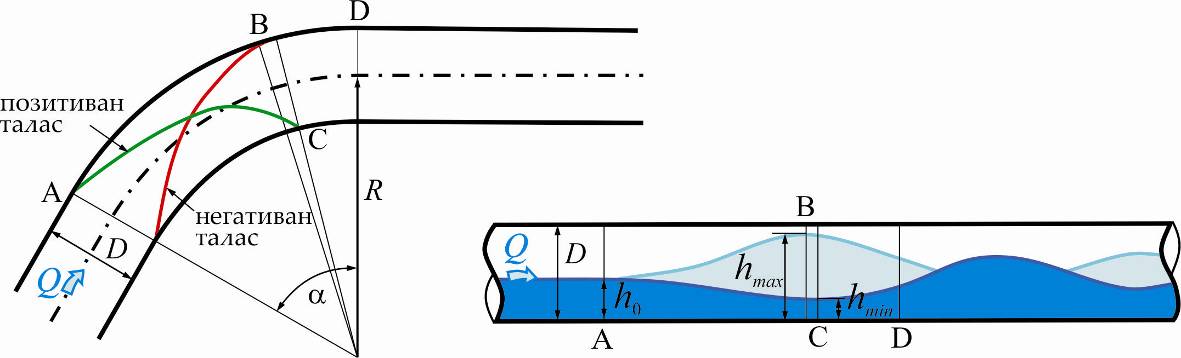 Slika 1.  Potpis ispod slike na prvom jeziku (stil: Slika potpis).Figure 1.  Potpis ispod slike na drugom jeziku (stil: Slika potpis).TabeleTabele formirati u Wordu i ne unostiti ih kao slike formirane u drugim programima. Tabele treba uklopiti što bliže mestu na kome se pominju u tekstu i centrirati. Iznad tabele postaviti natpis slovima veličine 10 pt na prvom jeziku, a u sledećem redu na drugom jeziku (stil Tabela natpis). Iznad natpisa tabele ostaviti jedan prazan red. Zaglavlje tabele treba da sadrži oznake veličina i jedinice. Eventualna dopunska objašnjenja sadržaja tabele dati ispod tabele. Tabele treba numerisati redom kojim se pojavljuju u tekstu. Na sve tabele se treba pozvati iz teksta.Tabela 1.  Natpis iznad tabele na prvom jeziku (stil: Tabela naptis).Table 1.  Natpis iznad tabele na drugom jeziku (stil: Tabela naptis).* protok je izmerenJednačineJednačine se upisuju uz levu ivicu teksta i obeležavaju redom kojim se pojavljuju u tekstu, brojevima u zagradi uz desnu ivicu. Za pasus sa jednačinom koristiti stil Jednacina:	(1)Osnovna veličina slova u jednačinama treba da bude 11 pt. Za jednačine se može koristiti ugrađeni editor jednačina iz Worda ili drugi softver kao što je npr. MathType. Izbegavati unošenje jednačina kao slika.Navođenje referenciNa kraju teksta ili posle zahvalnice treba dati spisak korišćene literature (reference). Ovaj spisak počinje naslovom prvog nivoa „Literatura“ koji se ne numeriše (stil: Naslov nenumerisan). Spisak literature treba da bude složen po abecednom redu prvog prezimena prvog autora. Spisak referenci se piše fontom veličine 10 pt, a pasusi numerišu (stil: Literatura spisak). Pri navođenju referenci držati se standardnih pravila. Prilikom pozivanja na referencu u tekstu, može se koristiti poziv na redni broj reference u uglastim zagradama (na primer, za treću referencu piše se [3]) ili poziv na prezimena autora (na primer: za referencu na rad jednog autora pisati: Kapor, 2015; za referencu na rad dva autora pisati: Kapor i Savić, 2015; za referencu na rad tri i više autora pisati: Kapor i sar., 2015). Svaka referenca u tekstu mora se naći i u spisku literature, a svaka referenca iz spiska literature mora imati poziv iz teksta.Na kraju ovog šablona dat je primer spiska literature.ZahvalnicaNa kraju teksta može se dodati zahvalnica. Ona počinje naslovom prvog nivoa „Zahvalnica“ koji se ne numeriše (stil: Naslov nenumerisan). LiteraturaBathurst J. C. (1977) Direct measurement of secondary currents in river bends, Nature, 269:, 504-508.Drinker P. A., Ippen A. T., Ogard A. J. (1962) Boundary shear stresses in curved trapezodial channel, Jour. Hydro. Div. ASCE, 88 (5): 143-179.French R. H., Chow V. T. (1985) Open-channel Hydraulics, McGraw-Hill Book, New York. Q*HFvm3/smm2m/s5,800,322,002,900,800,100,601,33